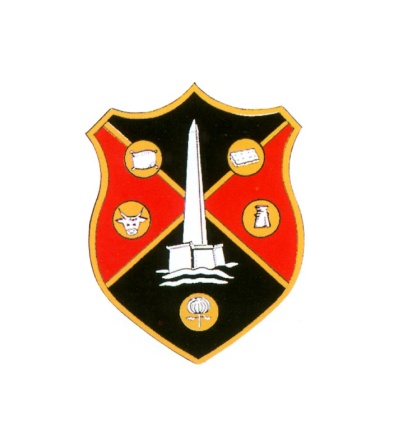 WELLINGTON TOWN COUNCILCOUNCIL PLANNING MEETINGThe PLANNING meeting of Wellington Town Council will be held in the United Reformed Church Hall in Fore Street, Wellington, on Monday 7th March 2016 at 6:15pm   Greg Dyke Town Clerk	AGENDA1.  APOLOGIES2.  DECLARATION OF INTERESTS3.  APPLICATIONS TO BE DETERMINED BY TOWN COUNCIL:Demolition of garage with the erection of a single storey extension to the rear and side with replacement garage at 4 Shuteleigh, Wellington (43/16/0010) Planning Officer’s report attached recommending: Conditional Approval.4.  TO CONSIDER WHAT COMMENTS TO MAKE ON THE FOLLOWING APPLICATIONS THAT WILL BE DETERMINED BY TAUNTON DEANE BOROUGH COUNCIL OR SOMERSET COUNTY COUNCIL:(a) Various internal alterations at 45 High Street, Wellington (43/16/0013/LB)(b) Change of use from butchers shop with flat over to single dwelling with replacement of lean-to at rear of 93A Rockwell Green, Wellington (43/16/0016)(c) Various internal alterations at 9 Fore Street, Wellington (43/16/0020/LB)(d) Installation of an ATM and 2 No anti-ram bollards and display of associated signage at Wellington Service Station, Westpark 26, Chelston, Wellington (Retention of works already undertaken) (43/16/023)(e) Notification to fell one Cypress tree within Wellington conservation area at Shute House, 69 South Street, Wellington (43/16/0017/T)(f) Notification to fell six Cherry trees and to carry out management work to two Cherry trees within Wellington conservation area at the Friends Meeting House, High Street, Wellington (43/16/0022/T)5.  DECISIONS(a) Erection of porch and new door to the side at 24 Andrew Allan Road, Rockwell Green, Wellington (43/16/0006) – Conditional Approval (b) Two storey and single extension to the rear at 11 A Tamar House, Shuteleigh, Wellington (43/16/0015) – Conditional Approval(c) Installation of ATM with fixed receipt bit and associated signage at 4 Fore Street, Wellington (43/15/0146) – Conditional Approval6.  APPLICATIONS WITHDRAWNErection of 2 no detached dwellings with associated works to the rear of 29-31 North Street, Wellington (43/15/0136)7.  ENFORCEMENTEnforcement Notice E/0056/43/15 Unauthorised erection of two dwellings on land known as 39a Mantle Street, Wellington.  The dwellings do not correspond with those dwellings shown on the approved plans.Taunton Deane Borough Council Planning Officer will be in attendance at this meeting. PLEASE NOTE: COPIES OF ALL PLANNING APPLICATIONS TO BE DETERMINED AND CONSIDERED BY THE TOWN COUNCIL WILL BE ON DISPLAY IN THE UNITED REFORMED CHURCH HALL ON THE DAY OF THE MEETING